INDICAÇÃO Nº		Assunto: Solicita ao Senhor Prefeito Municipal determinar realização de limpeza na quadra esportiva do “Núcleo Residencial Dr. Luiz de Mattos Pimenta – CECAP”, conforme especifica.  Senhor Presidente: CONSIDERANDO que moradores frequentadores da quadra esportiva do “Núcleo Residencial Dr. Luiz de Mattos Pimenta – CECAP” , localizada à rua João Coletti, s/nº, reclamam da quantidade e da altura do mato existente no local; CONSIDERANDO que, conforme fotos anexas, é visível que a retirada do mato precisa ser feita nos arredores da quadra e nas arquibancadas, a fim de se garantir o conforto e segurança dos frequentadores;  INDICO ao Senhor Prefeito Municipal, nos termos do Regimento Interno desta Casa de Leis, que oficie ao setor competente providenciar a limpeza do mato, a fim de manter o bom uso desta importante área pública. 
SALA DAS SESSÕES, 06 de Fevereiro de 2019.THOMÁS ANTONIO CAPELETTO DE OLIVEIRA      Vereador - PSDB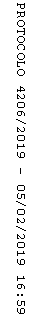 